Udruga CASPERA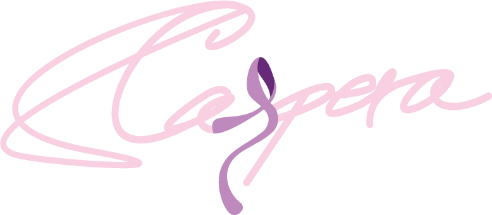 Trg Franje Tuđmana 3/121000 SplitHR1223400091111065464Mob: 091 953 4358e-mail: casperasplit@gmail.comP R I S T U P N I C AIme i prezime:Adresa prebivališta:OIB:Tel/mob:E-mail:Datum rođenja:Želite li primati informacije o aktivnostima udruge:e-mailmobDA NE DA NE Vrsta članstva:Pridruženi članPridruženi članDatum pristupanja:Potpis:"Napomena: Članarina iznosi 50,00 kn godišnje i uplaćuje se  na gore navedeni broj računa.Osobne podatke iz pristupnice Udruga koristi isključivo za obveznu evidenciju propisanu Zakonom o udrugama (NN 74/2014, 70/2017) te se za druge svrhe ne smiju koristiti i neće dijeliti trećim osobama. Na pisani zahtjev podaci će biti izbrisani iz službenih evidencija Udruge.